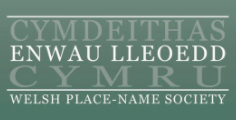 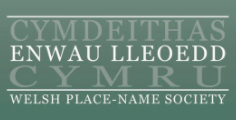 Ffurflen cofnoditystiolaeth am newidenwau lleoeddHen enw lle:		...........................….............................................................................Enw lle newydd:	…........................................................................................................Lleoliad / cyfeiriad (gall cod post neu gyfeirnod grid fod yn arbennig o ddefnyddiol):...............…...........................................................................................................................................…............................................................................................................................Unrhyw wybodaeth bellach am newid yr enw (e.e. pryd y bu’r newid, amgylchiadau’r newid, etc.): ...............…...........................................................................................................................................…...........................................................................................................................................…...........................................................................................................................................…...........................................................................................................................................…............................................................................................................................Efallai y byddwn yn dymuno cysylltu â chi i gael rhagor o fanylion am yr uchod. Os ydych yn fodlon inni gysylltu, nodwch eich manylion cyswllt isod.Enw:			…........................................................................................................Cyfeiriad ebost: 	…........................................................................................................Rhif ffôn:		…........................................................................................................Dychweler y ffurflen at: enwaulleoedd@gmail.com neu at Angharad Fychan, Y Ganolfan Uwchefrydiau Cymraeg a Cheltaidd,  Llyfrgell Genedlaethol Cymru, Aberystwyth,  Ceredigion SY23 3HH. Mae croeso ichi anfon lluniau perthnasol, ond cofiwch barchu preifatrwydd a chadw at fannau cyhoeddus wrth gymryd unrhyw luniau.